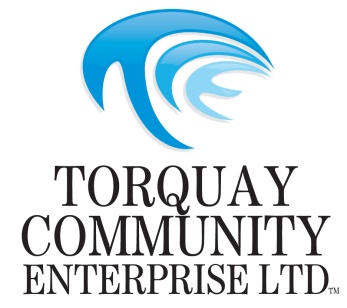 Torquay Community Enterprise Pty SPONSORSHIP APPLICATION FORMDonor organisation that underwrites a part or whole of the expense of staging a project or a public event through contributions in cash or kind, and is allowed to display advertising banners or to otherwise promote itself or its products during the sponsored event. Source: http://www.businessdictionary.com/definition/sponsor.htmlSponsorship is: ”the act of supporting a person, organization, or activity by giving money, encouragement, or other help”Source: https://dictionary.cambridge.org/dictionary/english/sponsorship Special conditions for applying for sponsorship:All requests must be approved by the Board of Torquay Community EnterpriseAll outcomes of the request for sponsorship are final and will be notified in writingPlease allow up to 60 days for a responseAll successful applicants will be required to assist in promoting the Torquay Community Enterprise LtdApplications are to be returned to: Are you partnering with an intermediary organisation for this application?	  Yes                             No      Did you attach a sponsorship proposal?	  Yes                             No      SPONSORSHIP NAMEDoes the proposed sponsorship cover all costs?              Yes  	   No SPONSORSHIP OBJECTIVE(Please outline the main objective of the project and how the sponsorship will support this objective limit your response to 100 words)GENERAL INFORMATION(Please outline what level of sponsorships being sought? i.e. describe naming rights and other benefits, how long the sponsorship will last?)SPONSORSHIP INFORMATION(Is it part of a bigger project? Who else have you sought funds from?)HOW WILL YOUR GROUP PROMOTE YOUR PROJECT/EVENTand Torquay community Enterprise SPONSORSHIP WITHIN THE COMMUNITY?(Please indicate if your group would like to understand further how the TCE funds are generated to support your project?)SUPPORTING DOCUMENTATIONPlease attach your supporting documentation.    Sponsorship Proposal    Project Budget and timeline  Any other relevant information (please specify) If you are unsure about any of the requirements and require assistance please contact:Shane Downing at Shane.Downing@bendigoadelaide.com.au on 0413 582 632 or Magdalena Wheatland at Magdalena.wheatland@bigpond.com on 0407 388 853Does your organisation have a Bendigo Bank Account?Yes                        No   If not, can someone from the bank call you to discuss opening one and supporting our Community via the TCE?Yes                        No    I/We affirm, on behalf of ………………………………………………………………………………………………………………………..that any funds provided by Torquay Community Enterprise Ltd will be expended:For named project/event onlyAs outlined in this application and;If this application is successful, our group agrees to submit an Acquittal Report and/or regular updates on the project supported by TCE Sponsorship.I affirm that all my details supplied in this application and attachments are true and correct to the best of my knowledgeand the application form has been submitted with the full knowledge and agreement of the applicant organisation. I acknowledge I have read and understand the guidelines.Name ………………………………………………………………………… Signature …………………………………………..Title   …………………………………………………………………………  Date ………………………………………………..To assist us with our processes, please complete the following:Did you find the application forms: clear and simple        some difficulty in understanding      difficult and/or confusing     Organisation NameABN No:ABN No:Street Address:City:State:State:VicVicPostcode:Postcode:Contact Person NamePosition HeldDaytime Phone No.(03)(03)Mobile NoMobile NoMobile NoMobile NoEmailIf yes, please provide their name, address and ABN detailsIs your organisation or group registered for GST?    Yes   NoIs your organisation or group incorporated?  Yes   NoIf No, when will you be in a position to do so?Name Project/Venture TitleSponsorship Amount Requested including GST$If No, how are these funds to be raised?Did you attach a sponsorship proposal?   Yes       No Name of the project/eventDuration of the project/eventWhen is the payment due?Location of the project/eventTarget audienceExpected attendance numbers during the event or on completion of your projectDescribe community involvement (e.g. business, social groups)Describe your success criteria